			34th Legislature of the Virgin 				Islands Senate Calendar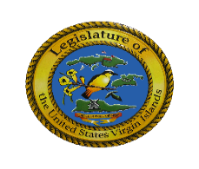 Monday	May 10, 2021Time:	10:00 AMCommittee:	Economic Development and AgricultureChair:	Senator Kenneth L. GittensVice-Chair:	Senator Milton E. PotterLocation:	Frits E. Lawaetz Legislative Conference Room	St. CroixAgenda:	The Committee Economic Development and Agriculture will meet to receive testimony from the Virgin Islands Port Authority and its Governing Board to provide updates on the overall status of the Authority, capital improvement projects and revenue generating projects that are in place or on the horizon for the authority.Invited Testifiers:Mr. Carlton DoweDirectorV.I. Port AuthorityMs. Leona SmithChairpersonV.I. Port Authority___________________________________________________________________________Tuesday	May 11, 2021RESERVED FOR OFFICE WORK AND CONSTITUENT MEETINGS___________________________________________________________________________Wednesday	 May 12, 2021 Time:	10:00 AMCommittee:	Economic Development and AgricultureChair:	Senator Kenneth L. GittensVice-Chair:	Senator Milton E. PotterLocation:	Earle B. Ottley Legislative Hall	St. ThomasAgenda:The Committee Economic Development and Agriculture will meet to receive testimony from the various community organizations regarding the local business climate and the overall impact the coronavirus pandemic has had on their members.Invited Testifiers:	Mrs. Lisa HamiltonPresidentUSVI Hotel and Tourism AssociationMr. Shaine GaspardPresidentSTT/STJ Chamber of Commerce  ___________________________________________________________________________Thursday	May 13, 2021Time:	10:00 AMCommittee:	FinanceLocation:	Frits E. Lawaetz Legislative Conference Room	St. CroixAgenda:	Block I 	10:00 AM - 12:00 PMBill No. 34-0004, “An Act amending title 33 Virgin Islands Code, subtitle 1, part 1, chapter 5, section 91 relating to the payment of fuel taxes to change the time for remittance of the tax to the Bureau of Internal Revenue; and for other related purposes” Sponsored by Senator Donna A. Frett-Gregory Invited Testifiers:Mr. Joel Lee 					George H.T. Dudley, Esq.
Director 					Managing Attorney
V.I. Bureau of Internal Revenue		Dudley Newman Feuerzeig LLPMs. Yolanda Valdes 			Denise Rodriguez Flores, Esq.
Tax and Insurance Manager 			Legal Manager
Total Petroleum Puerto Rico Corp. 		Total Petroleum Puerto Rico Corp.BR-21-0093, “An Act amending Title 28 of the Virgin Islands Code by adding a new chapter 36 creating the Virgin Islands Timeshare Act” Sponsored by Senator Kurt A. VialetInvited Testifiers:George H.T. Dudley, Esq. 			Dolace McLean, Esq.
Managing Attorney 			General Counsel
Dudley Newman Feuerzeig LLP 		Office of the Lieutenant GovernorMr. Robert Clements 			The Honorable Richard Evangelista, Esq.
Vice President of Regulatory Affairs 		Commissioner
American Resort Development 		Department of Licensing and Association (ARDA)				Consumer AffairsAnn Cecile O’Neill, Esq.
Acting General Counsel Department of Licensing and Consumer AffairsLunch 	12:00 PM - 1:00 PMBlock II 	1:00 PM - 3:00 PM
BR-21-0450, “An Act to establish the Virgin Islands First-time Homebuyers Program and to amend Title 21 of the Virgin Islands Code” Sponsored by Senator Kurt A. VialetInvited Testifiers:
Ms. Oran C. Roebuck 			Mr. Darryl GriffithSr. Vice President 				DirectorBanco Popular de Puerto Rico 		Virgin Islands Housing Finance Authority Bill No. 34-0058-An Act amending 17 title Virgin Islands Code, chapter 34 by adding a subchapter III to establish the Virgin Islands Catalyst Fund to provide loans to eligible entities to promote economic resiliency, and to support the retention or creation of jobs, to provide for the University of the Virgin Islands Research and Technology Park Corporation administers the program and fund, and to provide criteria for loan; and making an appropriation” Sponsored by Senator Novelle E. Francis, Jr.Invited Testifiers:Mr. Matt Wexler 				Mr. Kirk Chewning
Director					Co-Founder/Partner
National Development Council 		Cane Bay PartnersMarjorie J. Roberts, Esq. 			Mr. Jed Johnhope
Tax and Corporate Attorney 			Private citizen
Marjorie Rawls Roberts, P.C. 		Mr. Rich DifedeOwner
Gold Coast Yachts___________________________________________________________________________Friday	May 14, 2021Time:	9:00 AMCommittee:	Government Operations and Consumer ProtectionChair:	Senator Carla J. JosephVice-Chair:	Senator Novelle E. Francis, Jr.Location:	Earle B. Ottley Legislative Hall	St. ThomasAgenda:	The Committee on Government Operations and Consumer Protection has scheduled a meeting to receive testimony on the following bills:BLOCK I 		9:00 AM - 10:30 AM Bill No. 34-0034-An Act amending title 1 Virgin Islands Code by adding chapter 3A enacting the Uniform Electronic Legal Material Act, to provide for the management of electronic legal information in a manner that guarantees the trustworthiness of and continuing access to important government legal material Sponsored by Senator Carla J. JosephInvited Testifiers: Tom Bolt, Esq.
Chairman, Uniform Law CommissionMr. Troy de Chabert-Schuster
State Director U.S. Virgin Islands Uniform Law Commission AARP The Virgin Islands 
Libby Snyder, Esq.
Legislative Counsel, Uniform Law Commission
Mr. Leslie Street
Director Uniform Law Commission Wolf Law Library BLOCK II 		10:30 AM - 12:00 PMBill No. 34-0048. An Act amending title 30 Virgin Islands Code, section 125 relating to reading of electric power service meters to limit the amount charged in electric power bills based on estimated consumption Sponsored by Senator Steven D. Payne, Sr.
Invited Testifier: Mr. Noel Hodge
Interim Executive Director/ CEO V. I. Water and Power Authority Mr. Donald G. Cole
Director Public Service Commission LUNCH 		12:00 PM - 1:00 PM BLOCK III 		1:00 PM - 2:30 PM The Committee will receive testimony on the Virgin Islands Department of Property and Procurement on the agency’s overview to include but not limited to the enabling law, jurisdiction and relative division. Invited Testifier: The Honorable Anthony D. Thomas
Commissioner Department of Property and Procurement 
BLOCK IV 		2:30 PM - 4:00 PM The Committee will receive testimony on DPNR’s operations to include, but not limited to, the expenditure of funds, statistical data on permits granted and enforcement citations, as well as fees collected for FY 2021. 
Invited Testifier: 
Honorable Jean-Pierre L. Oriol
Commissioner Virgin Islands Department of Planning and Natural Resources